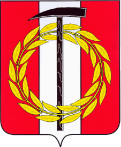 АДМИНИСТРАЦИЯ КОПЕЙСКОГО ГОРОДСКОГО ОКРУГАЧЕЛЯБИНСКОЙ ОБЛАСТИР А С П О Р Я Ж Е Н И Е31.03.2020 № 169-рО введении особого противопожарного режима на территорииКопейского городского округаУстановление сухой и ветреной погоды привело к росту количества ландшафтных пожаров на территории Копейского городского округа. С начала пожароопасного периода 2020 года зарегистрировано 8 случаев горения сухой травянистой растительности (трава, камыш) на площади около 7 гектар.В целях обеспечения пожарной безопасности населения и территории Копейского городского округа, предотвращения распространения природных и ландшафтных пожаров, предупреждения возникновения чрезвычайных ситуаций и исполнения требований Федерального закона от 21 декабря 1994 года № 69-ФЗ «О пожарной безопасности», постановления Правительства Российской Федерации от 25 апреля 2012 года № 390 «О противопожарном режиме»:Ввести особый противопожарный режим на территории Копейского городского округа (далее – городской округ) на период высокой пожарной опасности с 31 марта 2020 года до особого распоряжения.В период особого противопожарного режима на территории городского округа запрещается разведение костров, сжигание мусора и сухой травянистой растительности, а также посещение лесов (кроме лиц, осуществляющих работы по охране, защите и воспроизводству лесов).Заместителю Главы городского округа по территориальному развитию (Арасланов А.Н.), муниципальному учреждению «Управление гражданской защиты населения» городского округа (Харисов М.М.), отделу пресс-службы администрации городского округа (Могильникова А.В.) обеспечить взаимодействие с отделом надзорной деятельности и профилактической работы № 6 (далее – ОНД №6 УНД и ПР) и 6 ПСО ФПС ГПС ГУ МЧС России по Челябинской области (далее – 6 ПСО ФПС ГПС ) по усилению широкомасштабной пропаганды, освещению в средствах массовой информации необходимости соблюдения гражданами и организациями правил пожарной безопасности, по организации разъяснительной работы среди населения городского округа о мерах пожарной безопасности.Рекомендовать ОНД №6 УНД и ПР и 6 ПСО ФПС ГПС в период действия особого противопожарного режима проводить рейды по выявлению нарушителей требований пожарной безопасности и применению к ним штрафных санкций в соответствии с действующим законодательством.Рекомендовать отделу МВД России по г. Копейску организовать проведение оперативных и профилактических мероприятий по компетенции в рамках действующего законодательства.Во исполнение Плана тушения ландшафтных пожаров городского округа, Муниципальному унитарному предприятию «Производственное объединение водоснабжения и водоотведения г. Челябинска ОСП «Горводоканал-Копейск» (Панов Д.В.) незамедлительно направлять к местам крупных оперативных событий и затяжных пожаров водоподвозящую технику по запросу руководителя тушения пожара и (или) ликвидации чрезвычайной ситуации.Начальникам территориальных отделов администрации городского округа организовать работу патрульных групп по выявлению, предупреждению и ликвидации очагов природных (ландшафтных) пожаров на ранней стадии их развития, а также с привлечением представителей ОНД №6 УНД и ПР проводить собрания (сходы) с населением по соблюдению требований пожарной безопасности и проведением профилактические работы среди населения по недопущению сжигания сухой растительности.В период действия особого противопожарного режима довести до сведения руководителей предприятий, организаций и учреждений всех форм собственности, осуществляющих свою деятельность на территории городского округа о необходимости: 1) произвести очистку от сухой травы, растительных остатков, валежника, порубочных остатков мусора и других горючих материалов на полосе шириной не менее 10 метров от леса, либо отделения леса минерализованной противопожарной полосой шириной не менее 0,5 метра или иными противопожарными барьерами территорий, прилегающих к лесу;2)  провести внеплановые инструктажи с работниками по соблюдению правил пожарной безопасности.Отделу пресс-службы администрации Копейского городского округа (Могильникова А.В.) опубликовать настоящее распоряжение в порядке, установленном для официального опубликования муниципальных правовых актов, и разместить на сайте администрации Копейского городского округа в сети Интернет.Отделу бухгалтерского учета и отчетности администрации Копейского городского округа (Шульгина И.Ю.) возместить расходы, связанные с опубликованием, за счет средств, предусмотренных на эти цели.Контроль за исполнением настоящего распоряжения оставляю за собой.Глава городского округа   					                     А.М. Фалейчик